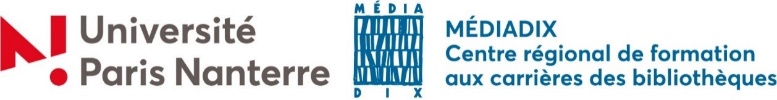 LUDOTHEQUE MEDIADIXLISTE DES JEUX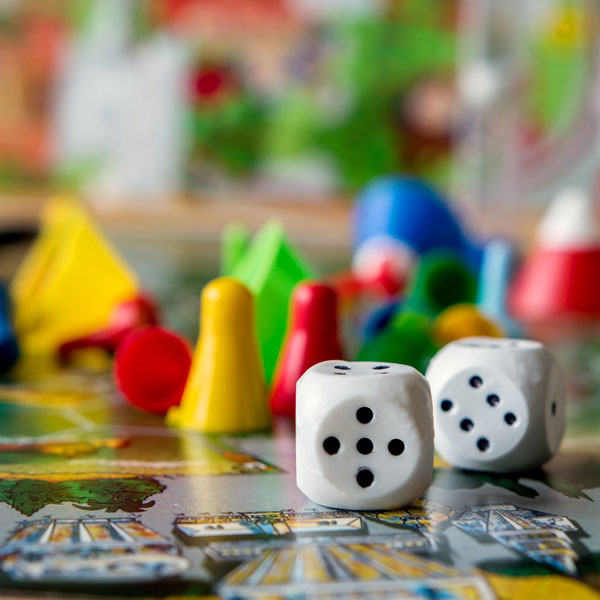 GALERAPAGOS : LE JEU COOPERATIF… MAIS PAS TROP ! « Coopérer pour lutter mais trahir pour gagner ! Après le naufrage de votre bateau, votre groupe de survivants se retrouve sur une île déserte où l’eau et la nourriture se font rares. Seule solution pour échapper à ce cauchemar : construire ensemble un grand radeau pour embarquer les survivants, mais le temps presse car un ouragan pointe à l’horizon… A chaque tour les joueurs naufragés devront choisir une action parmi quatre : pêcher, recueillir de l’eau, chercher du bois ou fouiller l’épave du bateau. Faites équipe pour survivre mais soyez prêt à sacrifier vos camarades en cas de pénurie » Joueurs : entre 3 et 12 joueurs. Durée minimale : 20 minutes.6 QUI PREND : GARE AUX VACHERIES !« Ces drôles de cartes valent de 1 à 7 « têtes de bœuf » chacune. Votre but : en récolter le moins possible. En début de manche, vous recevez 10 cartes. A chaque tour, les joueurs choisissent une carte et la révèlent tous en même temps :  ces cartes sont ajoutées à l’une des quatre séries qui se forment sur la table. Celui qui doit jouer la sixième carte d’une série « récolte » les cinq premières … et toutes leurs têtes de bœufs ! Quand les 10 cartes sont jouées, chacun compte ses bœufs et les additionne. Après plusieurs manches, le plus petit troupeau gagnera la partie. » Joueurs : entre 2 et 10 joueurs. Durée minimale : 45 minutes. CITADELLES« Devenez le maître de la Cité ! Dans Citadelles, votre but est de bâtir une cité prestigieuse avant que vos adversaires ne parviennent à construire la leur. Pour développer votre ville et ses nouveaux quartiers, il vous faudra de l’or, mais aussi le soutien des dames, seigneurs et notables locaux, qui pont tous leur rôle à jouer… » Joueurs : entre 2 et 7. Durée minimale : 45 minutes. CATAN« A la conquête de nouvelles terres ! Incarnez l’un des premiers colons de l’Ile de Catan. Explorez des territoires riches en ressources, commercez, construisez des routes et fondez des colonies qui deviendront par la suite de somptueuses villes. Mais vous n’êtes pas seuls sur l’île. D’autres colons cherchent également à s’approprier les meilleures terres afin de développer leurs propres domaines … » Joueurs : entre 3 et 4 joueurs. Durée minimale : 75 minutes. DIXIT« Chaque joueur est conteur à tour de rôle. Le conteur choisit une carte de sa main et donne un indice (mot, phrase, chanson…). Les autres joueurs choisissent la carte de leur main qui correspond le plus à cet indice. La carte du conteur est mélangée à celles des joueurs, puis toutes les cartes sont révélées. Quelle est la carte du conteur ? Chacun vote secrètement, puis on compte les points ! ». Joueurs : entre 3 et 8 joueurs. Durée minimale : 30 minutes. CARCASSONNE« Construisez le plateau de jeu au fur et à mesure de la partie. Peuplez-le de chevaliers, moines, voyageurs et paysans. Marquez un maximum de points et devenez le maître incontesté de Carcassonne ! » Joueurs : entre 2 et 5 joueurs. Durée minimale : 35 minutes. GENIUS SQUARE« Découvrez le jeu Genius Square de SmartGames, un jeu de logique et de rapidité pour 2 joueurs à partir de 6 ans où vous devrez être le premier à compléter votre plateau. La toute nouvelle collection "Genius duel" de Smart vous présente son premier né: Genius Square. Mêlant logique et rapidité, il permet aux joueurs de s'affronter lors de parties courtes. Il propose cinq niveaux de difficulté, pour jouer à égalité ou avec des différences choisies. Chaque joueur prend son propre matériel de jeu (plateau, set de 9 pièces et 7 cylindres). Sept dés sont lancés pour définir les espaces à bloquer sur les deux plateaux. Puis, chaque joueur va faire de son mieux pour compléter son propre plateau avec toutes ses pièces, remportant ainsi la manche. » Joueurs : 2. Durée minimale : 10 minutesRUBIK’S« Un jeu de rapidité de l'univers Rubik's Cube avec pour but de reproduire le plus vite possible les configurations indiquées sur les cartes. 2 sachets de 8 formes pour s’affronter simultanément à deux et 54 cartes de challenges avec 3 niveaux de difficultés selon la couleur. Règle du jeu très simple. Permet de travailler la vision dans l’espace, la motricité, la concentration et la vitesse. Modes de jeu alternatifs : reconstituer un cube entier ou inventer des formes ». Joueurs : de 1 à 2 joueurs.ABALONE« Le Classique du jeu abstrait ! Éjectez six billes appartenant à votre adversaire du plateau hexagonal en les poussant avec les vôtres. Un classique vendu à plus de 10 millions d’exemplaires, qui revient dans une nouvelle édition épurée. »YAM’S GAME TUBE« Une envie de jouer au Yam's ? Emportez partout votre kit complet pour organiser en toutes circonstances une partie du plus populaire des jeux de dés ! »DAMES GAME TUBE« Un grand classique du jeu de société revisité en kit complet, dans un format facile à emporter. »LAST MESSAGE« Saurez-vous retrouver le coupable ? Un crime vient d'être commis ! Le coupable ? il se cache-là, parmi la foule. Les inspecteurs sont à ses trousses. La victime peut mettre les enquêteurs sur la voie en dessinant ou en écrivant des indices... Mais le coupable rôde et intercepte les messages pour en effacer une partie... Les inspecteurs parviendront-ils à l'identifier avant que la victime ait livré son dernier message ? Dans ce jeu d'ambiance et d'enquête original c'est la victime quitente de mettre les enquêteurs sur la piste du coupable, dissimulé parmi la foule. C'est un cocktail mêlant fun, déduction, rapidité, observation et dessin, qui invite 3 à 8 joueurs à incarner des rôles différents, tous aussi excitants à jouer ». Joueurs : de 3 à 8 joueurs. Durée minimale : 15 minutes. SABOTEUR« Saboteur, jeu de société Vous jouez soit le rôle d'un chercheur d'or qui creuse de profondes galeries, soit le rôle d'un saboteur qui entrave les recherches. Mais parmi les autres joueurs, vous ignorez qui est chercheur et qui est saboteur! Essayez de le deviner pour savoir qui soutenir... À la fin d'une manche, si l'or a été trouvé, les chercheurs le partagent entre eux, sinon, les saboteurs le récupèrent. Après 3 manches, le plus riche a gagné. Saboteur allie bluffs, complicités et retournements : une véritable pépite! ». Joueurs : de 3 à 10 jours. Durée minimale : 30 minutes environ.CHRONO-MOTS« Faites équipe pour faire deviner aux autres un mot secret. Utilisez intelligemment les cartes Lettres qui vous donnent la première lettre du mot à utiliser comme indice. Moins vous utiliserez de carte Indice plus vous améliorez votre score. Arriverez-vous à battre le record ? ! Chrono-Mots est un jeu d'ambiance coopératif. Ce jeu de lettres à la mécanique originale est simple et rapide. »CONTRARIO« Contrario est un jeu d'ambiance, dans lequel vous devrez retrouver une expression ou un titre qui a été transformé avec des synonymes ou des contraires. Votre mission est de retrouver les propositions originales détournées et, bien sûr, plus rapidement que les autres joueurs ! A vous de retrouver que "L'astre des gorilles" est en fait "La planète des singes" et que "Une vague de whisky" correspond en fait à "un rouleau de scotch"... »SKYJO« Plongez-vous dans un jeu de cartes très facile à comprendre et hautement addictif pour vous amuser en famille ou entre amis. La règle de Skyjo est simple : à chaque tour, les joueurs doivent remplacer leurs cartes pour avoir le moins de points en main à la fin de la partie. Pour gagner la partie, il faudra anticiper, réfléchir et être plus audacieux que les autres joueurs ! Aussi drôle que prenant, Skyjo vous permet de jouer en petit comité ». Joueurs : jusqu’à 8 joueursCRACK« Avec Crack Word, vous allez vous amuser à poser des cartes Lettre pour former des mots.
La but du jeu est d'obtenir le plus gros paquet de points en ramassant les cartes ayant formé.. les mots justement. Mais Crack Word n'est pas juste un jeu de lettres, c'est aussi un jeu de réflexion fun et convivial car vous allez aussi jouer avec les couleurs. À 4 joueurs avec 1 couleur par joueur, chacun démarre avec une main de 8 cartes et chacun sa pioche de lettre (à sa couleur). Chacun leur tour, les joueurs ajoutent une carte de leur couleur à droite ou à gauche de l'une des 4 lettres de départ sur la table pour former de façon collective des mots. Le premier qui termine un mot, d'au moins 3 lettres, avec une majorité de sa couleur ramasse toutes les cartes du mot (l carte = l point). La partie se poursuit ainsi jusqu'à ce que l'un des joueurs utilise toutes ses cartes. Au final, le joueur qui a le plus gros paquet de points gagne la partie. Il faudra anticiper, prendre des risques et bluffer et faire preuve de tactique face aux nombreux coups de théâtre pendant le jeu. Le jeu de cartes Crack Word vous offre des partie tendues, rapides et interactives avec un maximum de fun pour s'amuser avec les mots ». Joueurs : entre 2 et 4 joueurs. Durée minimale : 30 minutes.TANTRIX« Les tuiles hexagonales de Tantrix ont chacune trois lignes de couleurs différentes qu'il faut juxtaposer en respectant la connexion des couleurs entre elles. En solitaire, il s'agit d'un casse-tête avec différents niveaux de difficultés. En jeu collectif, chacun se concentre sur sa propre couleur et essaie de réaliser une ligne continue plus longue que les autres tout en contrant la stratégie de ses adversaires ! Tantrix est un casse-tête original et évolutif à emmener partout, qui se joue aussi bien seul ou à plusieurs. Prêt à relever le défi ? ». Joueurs : de 1 à 4 joueurs. Durée minimale : moins de 30 minutes. MAMIE MOULE MAKI« Dans le jeu Mamie Moule Maki, remplissez vos catégories en 2 minutes chrono !
Trouvez les meilleures réponses à des catégories insolites et défendez-les auprès de tes adversaires. Pour jouer, c'est très simple, un joueur lance un dé de 20 faces représentant 20 lettres. Tout le monde a ensuite 2 minutes chrono pour trouver une réponse commençant par la lettre du dé pour chaque catégorie ! Les réponses sont ensuite soumises aux votes impitoyables des adversaires ! Plus de 190 catégories variées (loufoques, festives, trash, romantiques, …). À rejouer encore et encore avec différentes lettres pour des réponses uniques et toujours plus drôles à chaque partie ! ». Joueurs : entre 2 et 8 joueurs. Durée minimale : 30 minutes.TRIO« Soyez le plus rusé pour déduire quels numéros sont dans les mains adverses et sur la table. Trouverez-vous les trios de cartes identiques Dans le jeu de cartes Trio, dévoilez 2 cartes Numéro soit sur la table, soit dans la main d’un joueur (les cartes y sont classées du plus petit au plus grand). Attention, seulement le plus petit numéro ou le plus grand. Si les 2 cartes sont identiques, rejouez ! Trouvez les 3 cartes identiques et vous gagnez ce Trio ! Vous remportez la partie si vous avez 2 ou 3 Trios (en fonction du mode de jeu) ou si vous avez le trio de 7 ! Trio propose une variante par équipe très fun, où les équipiers peuvent s’échanger des cartes simultanément mais sans communiquer. »CRACK LIST« Finies les catégories du p'tit bac : Prénoms, Métiers, Pays ou Villes... CRACK LIST a repris le meilleur du petit bac pour créer le nouveau jeu de cartes d'ambiance en famille ou entre amis. Si tu aimes plus que tout, les challenges et les coups bas, CRACK LIST est fait pour toi ! Différentes cartes pénalités et actions, stop, swipe, swap, tous les moyens sont bons pour faire craquer tes adversaires. Crack List est LE jeu pour détendre tout le monde que ce soit en afterwork, pendant une réunion de famille, avec tes voisins, ou encore à l'apéro. Ne cherche plus : avec ta (ton) chéri(e), entre potes, avec ta Grand-Mère ou Tonton Pierre, de 2 à 8 joueurs, en afterwork avec tes collègues, à l'apéro avec tes collocs ou en digeo avec tes cousins, y a toujours une bonne occasion de sortir ta boite de jeu CRACK LIST ! Crack List est un jeu de cartes en plusieurs manches. Le 1er qui se débarrasse de toutes ses cartes gagne la manche ! Parfait pour des parties rapides entre amis, en famille ou entre collègues. Le petit plus : son petit format lui permet de vous suivre partout ». Joueurs : entre 2 et 8 joueurs. Durée minimale : 30 minutesJEUX DE CARTES BASIQUESUNO« Associer les couleurs ou les chiffres et utiliser au mieux les cartes Action pour ajouter suspense, stratégie et beaucoup de fun ! Ne pas oublier de crier UNO lorsqu'il ne vous reste qu'une carte en main. »HAPPY CITY« Bâtissez votre petite ville, carte après carte, en gérant vos revenus, pour faire venir des habitants et les rendre heureux. Choisissez chaque bâtiment avec soin et gardez un œil sur vos adversaires ! Trouvez la bonne tactique pour créer un endroit où il fait bon vivre. 2 modes de jeu : - pour les familles (18 bâtiments spéciaux uniques) - pour les experts avec plus d’interactions et de nouvelles stratégies ! 40 bâtiments spéciaux uniques entrainant chacun des façons de jouer différentes ! ». Nombre de joueurs : au moins 2LES BATISSEURS« Devenir le premier bâtisseur du royaume... Un rêve qui semble enfin à votre portée ! Seul l'artisan le plus efficace pourra prétendre à ce titre prestigieux. Mais vous n'êtes pas le seul postulant et vos confrères maîtres d'œuvre sont aussi déterminés que vous ! »SCRABBLEJEU DU PETIT BAC« Un jeu qui peut laisser tout le monde sans voix ! Avec un paquet de cartes contenant une catégorie d'un côté (Noms, Objets et Villes) et une lettre de l'alphabet de l'autre. Un jeu de vitesse dans lequel, après avoir retourné 2 cartes, les joueurs s'affrontent pour être les premiers à prononcer un mot commençant par la lettre indiquée et appartenant à cette catégorie ».DOMINO DOUBBLE 6« Le jeu de dominos se joue de 2 à 6 joueurs. Le but du jeu de dominos est d’être le premier joueur à poser tous ses dominos. On commence par mélanger tous les dominos, face cachée au milieu de la table et chaque joueur prend ses dominos de départ qu’il place devant lui en prenant soin de les cacher aux autres joueurs. Les dominos restants composent la pioche (ou le talon) placée à un endroit accessible à tous. À 2 joueurs chacun prend 7 dominos, à 3 et 4 joueurs chacun prend 6 dominos, à 5 et 6 joueurs chacun prend 4 dominos. Le joueur ayant le double le plus élevé commence la partie de dominos et pose son domino au centre de la table (si personne n’a le double 6, c’est le double 5 qui commence, etc.… et si personne n’a de double, c'est le domino 6/5 qui commence ou sinon le 6/4, etc.…). Le joueur suivant (à gauche du premier joueur) doit poser l’un de ses dominos dont l’un des côtés est identique à un côté du premier domino. Puis c’est au joueur suivant de jouer et ainsi de suite. Les joueurs peuvent poser leur domino à l’une ou l’autre des extrémités de la chaîne. »MIKADO« Jeu de société de patience et d'adresse pour toute la famille. La règle est simple : il suffit de retirer une à une les baguettes sans faire bouger les autres. »COFFRET 100 JEUXPERPLEXUS« Dans cet incroyable labyrinthe en 3D seuls les plus habiles atteindront l'arrivée ! Le concept : Perplexus est à la fois un casse-tête et un jeu d'habileté diabolique, innovant et addictif ! Un labyrinthe en 3 dimensions, contenu dans une sphère transparente que le joueur doit manipuler dans tous les sens pour faire progresser une bille à travers le parcours. Le circuit utilise à la fois endroit et envers, obligeant les joueurs à adapter leurs mouvements aux 3 dimensions, avec des passages de plus en plus difficiles. La moindre erreur est fatale ! Un jeu qui favorise le développement de l'habilité, la motricité et la coordination mains-yeux. Idéal pour les enfants, fascinant pour les plus grands ! La version Perplexus ROOKIE : 70 obstacles différents constituent le parcours, le modèle idéal pour les enfants, plus simple à maîtriser ! »